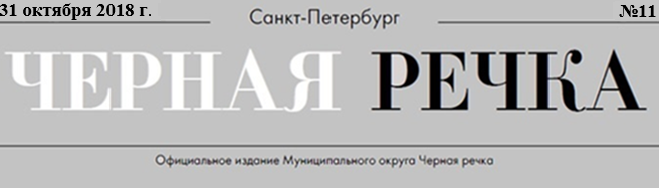 ВНУТРИГОРОДСКОЕ МУНИЦИПАЛЬНОЕ ОБРАЗОВАНИЕСАНКТ-ПЕТЕРБУРГАМУНИЦИПАЛЬНЫЙ ОКРУГ ЧЕРНАЯ РЕЧКАМУНИЦИПАЛЬНЫЙ СОВЕТРЕШЕНИЕ31 октября 2018 г.                                                                                                         №26«О внесении изменений и дополнений в Приложение № 2 к Решению Муниципального Совета от 27.05.2013г. № 12 «Об утверждении новой редакции Реестров казны муниципальной собственности по движимому и недвижимому имуществу внутригородского муниципального образования Санкт-Петербурга муниципальный округ Черная речка»В соответствии с Гражданским кодексом РФ, Федеральным Законом «Об общих принципах организации местного самоуправления в Российской Федерации», Законом Санкт-Петербурга от 23.10.2009г. № 420-79 «Об организации местного самоуправления в Санкт-Петербурге» Уставом внутригородского муниципального образования Санкт-Петербурга Муниципальный округ Черная речка, руководствуясь СНиП 2.02.01-83 «Основания зданий и сооружений», СНиП 2.02.03-85 «Свайные фундаменты», СНиП 3.02.01-87 «Земляные сооружения, основания и фундаменты»1. Дополнить Приложение № 2 к Решению Муниципального Совета от 27.05.2013г., № 12 «Об утверждении новой редакции Реестров казны муниципальной собственности по движимому и недвижимому имуществу внутригородского муниципального образования Санкт-Петербурга муниципальный округ Черная речка» пунктами в соответствии с Приложением № 1 к настоящему решению.2. Настоящее Решение вступает в силу на следующий день после его официального   опубликования (обнародования). 3. Настоящее решение разместить   на официальном сайте внутригородского муниципального образования Санкт-Петербурга Муниципальный округ Черная речка, в разделе нормативные правовые акты.4. Контроль за исполнением настоящего решения возложить на Главу внутригородского муниципального образования Санкт-Петербурга Муниципальный округ Черная речка.Глава Муниципального образования                              Е.С. ФиногеноваПриложение № 1к Решению от 31.10.2018 г. № 26УТВЕРЖДАЮ Глава муниципального образования________________ Е.С. Финогеновап.п  №   573/01-10/10-2018; Зеленые насаждения:  Чубушник обыкновенный 29 штук по стоимости 11 880,52 рублей; Кустарник в контейнерах Спирея японская, 16 штук по стоимости 10 669,27 рублей; расположенные по адресу ул. Сердобольская д. 39, общей стоимостью 22 549,79 рублей; вид собственности – муниципальная; обременения – нет; основания возникновения права собственности: МК  №0503/18/09   от 07.09.2018г.п.п  №   574/01-10/10-2018; Зеленые насаждения:  Липа мелколистная (300-350 см) 5 штук; расположенные по адресу ул. Торжковская  д.11, общей стоимостью 22 066,69 рублей; вид собственности – муниципальная; обременения – нет; основания возникновения права собственности: МК  №0503/18/03   от 04.05.2018г.п.п  №   575/01-10/10-2018; Зеленые насаждения:  Липа мелколистная (300-350 см) 6 штук; расположенные по адресу Ушаковская набережная  д.9 к.1-3, общей стоимостью 26 480,03 рублей; вид собственности – муниципальная; обременения – нет; основания возникновения права собственности: МК  №0503/18/03   от 04.05.2018г.п.п  №   576/01-10/10-2018; Зеленые насаждения:  Липа мелколистная (300-350 см) 3 штуки по стоимости 13 240,01рублей; Кизильник блестящий (СЗ, 40-60 см) 30 штук по стоимости 29 910,00 рублей, расположенные по адресу Ланское шоссе  д.21, общей стоимостью 43 150,01 рублей; вид собственности – муниципальная; обременения – нет; основания возникновения права собственности: МК  №0503/18/03   от 04.05.2018г.п.п  №   577/01-10/10-2018; Зеленые насаждения:  Липа мелколистная (300-350 см) 3 штуки; расположенные по адресу ул. Торжковская  д.28, общей стоимостью 13 240,01 рублей; вид собственности – муниципальная; обременения – нет; основания возникновения права собственности: МК  №0503/18/03   от 04.05.2018г.п.п  №   578/01-10/10-2018; Зеленые насаждения:  Липа мелколистная (300-350 см) 5 штук по стоимости 22 066,70 рублей; Кизильник блестящий (СЗ, 40-60 см) 30 штук по стоимости 29 910,00 рублей, расположенные по адресу ул. Омская  д.29, общей стоимостью 51 976,70 рублей; вид собственности – муниципальная; обременения – нет; основания возникновения права собственности: МК  №0503/18/03   от 04.05.2018г.п.п № 579/01-10/10-2018; Зеленые насаждения: Липа мелколистная (300-350 см) 5 штуки; расположенные по адресу ул. Матроса Железняка д.37, общей стоимостью 22 066,69 рублей; вид собственности – муниципальная; обременения – нет; основания возникновения права собственности: МК №0503/18/03   от 04.05.2018г.п.п № 580/01-10/10-2018; Зеленые насаждения: Липа мелколистная (300-350 см) 4 штуки по стоимости 17 653,36 рублей; Кизильник блестящий (СЗ, 40-60 см) 30 штук по стоимости 29 910,00 рублей, расположенные по адресу ул. Академика Шиманского д.9, общей стоимостью 47 563,36 рублей; вид собственности – муниципальная; обременения – нет; основания возникновения права собственности: МК №0503/18/03   от 04.05.2018г.п.п № 581/01-10/10-2018; Ограждения газонные сварные длина 151 п. метр, расположенные по адресу ул. Сердобольская д. 39, общей стоимостью 257 380,88 рублей; вид собственности - муниципальная; обременения - нет; категория историко-культурного значения – не имеет; основания возникновения права собственности: МК №0503/18/09   от 07.09.2018г.п.п № 582/01-10/10-2018; Ограждения газонные сварные длина 150 п. метров, расположенные по адресу ул. Новосибирская д. 13, общей стоимостью 185 000 рублей; вид собственности - муниципальная; обременения - нет; категория историко-культурного значения – не имеет; основания возникновения права собственности: МК №0503/18/11   от 21.09.2018г.ВНУТРИГОРОДСКОЕ МУНИЦИПАЛЬНОЕ ОБРАЗОВАНИЕСАНКТ-ПЕТЕРБУРГАМУНИЦИПАЛЬНЫЙ ОКРУГ ЧЕРНАЯ РЕЧКАМУНИЦИПАЛЬНЫЙ СОВЕТРЕШЕНИЕ31 октября 2018 г.                                                                                                         №27«О внесении изменений и дополнений в постановление от 02.02.2016 №17 «Об организации Административного Регламента Местной Администрации Муниципального Образования Муниципального округа Черная речка»На основании Федерального Закона от 19.07.2018 № 204-ФЗ внесены изменения и дополнения в Федеральный закон от 27.07.2010 № 210-ФЗ «Об организации предоставления государственных и муниципальных услуг», Федерального Закона  от 06 октября 2003 г. №131 «Об общих принципах организации местного самоуправления в РФ», Закона Санкт-Петербурга от 23.09.2009 г. №420-79 «Об организации Местного Самоуправления в Санкт-Петербурге», на основании порядка разработки и утверждения административных регламентов предоставления муниципальных услуг Местной   с целью приведения нормативных правовых актов Местной Администрацией Муниципального Образования Муниципальный округ Черная речка:Внести в Постановление от 02.02.2016 № 17 «Об утверждении Административного Регламента Местной Администрации Муниципального Образования Муниципального округа Черная речка» следующие дополнения:Добавить пункт16 раздела II Регламента следующего содержания:«Представления документов и информации, отсутствие и (или) недостоверность которых не указывались при первоначальном отказе в приеме документов, необходимых для предоставления государственной или муниципальной услуги, либо в предоставлении государственной или муниципальной услуги, за исключением следующих случаев:а) изменение требований нормативных правовых актов, касающихся предоставления государственной или муниципальной услуги, после первоначальной подачи заявления о предоставлении государственной или муниципальной услуги;б) наличие ошибок в заявлении о предоставлении государственной или муниципальной услуги и документах, поданных заявителем после первоначального отказа в приеме документов, необходимых для предоставления государственной или муниципальной услуги, либо в предоставлении государственной или муниципальной услуги и не включенных в представленный ранее комплект документов;в) истечение срока действия документов или изменение информации после первоначального отказа в приеме документов, необходимых для предоставления государственной или муниципальной услуги, либо в предоставлении государственной или муниципальной услуги;г) выявление документально подтвержденного факта (признаков) ошибочного или противоправного действия (бездействия) должностного лица органа, предоставляющего государственную или муниципальную услугу, работника многофункционального центра, при первоначальном отказе в приеме документов либо в предоставлении государственной или муниципальной услуги, о чем в письменном виде за подписью руководителя органа, предоставляющего государственную или муниципальную услугу, руководителя многофункционального центра при первоначальном отказе в приеме документов, уведомляется заявитель, а также приносятся извинения за доставленные неудобства».Добавить пункт 17 раздела II Регламента следующего содержания:«требование у заявителя документов или информации либо осуществления действий, представление или осуществление которых не предусмотрено нормативными правовыми актами Российской Федерации, нормативными правовыми актами субъектов Российской Федерации, муниципальными правовыми актами для предоставления государственной или муниципальной услуги». Добавить пункт 18 раздела II Регламента следующего содержания:«В случае признания жалобы подлежащей удовлетворению в ответе заявителю, дается информация о действиях, осуществляемых органом, предоставляющим государственную и муниципальную услугу, в целях незамедлительного устранения выявленных нарушений при оказании государственной или муниципальной услуги, а также приносятся извинения за доставленные неудобства и указывается информация о дальнейших действиях, которые необходимо совершить заявителю в целях получения государственной или муниципальной услуги.В случае признания жалобы не подлежащей удовлетворению в ответе заявителю, даются аргументированные разъяснения о причинах принятого решения, а также информация о порядке обжалования принятого решения».Настоящее Решение вступает в силу на следующий день после дня его официального опубликования.Глава Муниципального образования                              Е.С. ФиногеноваПЕТЕРБУРЖЦЕВ, ПЕРЕНЕСШИХ ИНФАРКТЫ, ОБЕСПЕЧАТ БЕСПЛАТНЫМИ ЛЕКАРСТВЕННЫМИ ПРЕПАРАТАМИ В ТЕЧЕНИЕ ГОДА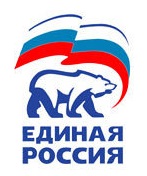 Петербургские депутаты приняли законопроект фракции «Единая Россия» «О внесении изменения в Закон Санкт-Петербурга «Социальный кодекс Санкт-Петербурга», который предусматривает предоставление в течение года бесплатных лекарственных препаратов пациентам, перенесшим острые сосудистые состояния (инфаркт миокарда, инсульт и другие).По словам Председателя петербургского парламента, Секретаря Санкт-Петербургского регионального отделения партии «Единая Россия» Вячеслава Макарова, законопроект разработан по предложению специалистов, в том числе из знаменитого Национального медицинского центра имени Алмазова.«Ежегодно в Санкт-Петербурге около 15 тысяч человек переносят острые сосудистые заболевания. Именно они являются ведущей причиной смертности во всем мире, а в Санкт-Петербурге эта доля составляет почти 60%. В нашем городе работают высокопрофессиональные кардиохирурги, но, какой бы успешной ни была операция, после нее требуется серьезная реабилитация. И мы расширяем срок обеспечения людей необходимыми лекарствами с полугода до года. Кардиологи говорят, что, если повысить доступность лекарств и медикаментозной терапии для кардиологических пациентов, то смертность от этих заболеваний можно снизить почти на 50%», - сказал В.Макаров.Кроме того, Законодательное Собрание Санкт-Петербурга поддержало инициативу руководителя фракции «Единая Россия» Александра Тетердинко о продлении до конца июня льгот на проезд в пригородных электропоездах для школьников и студентов.«Сейчас учащиеся в Петербурге пользуются льготами на проезд в электричках с 1 января по 15 июня, а также с 1 сентября по 31 декабря включительно. Между тем очень часто итоговая аттестация происходит и после 15 июня, некоторые экзамены проходят вплоть до конца месяца. На эту проблему обратили внимание наши коллеги из «Молодой гвардии» «Единой России», - пояснил А.Тетердинко.Законопроектом предлагается продлить льготный период проезда до 30 июня включительно, что позволит учащимся реализовывать свое право на льготный проезд на протяжении всего учебного года, включая период прохождения аттестации.Также 12 октября в Мариинском дворце состоялась церемония внесения на рассмотрение Законодательного Собрания проекта Закона «О бюджете Санкт-Петербурга на 2019 год и на плановый период 2020 и 2021 годов».В. Макаров заверил, что бюджет следующего года сохранит социальную направленность. «Все обязательства перед людьми, получающими помощь из бюджета, безусловно, будут выполнены. Это касается и всех принятых нами недавно законов в сфере социальной поддержки. Средства в бюджете на их реализацию уже предусмотрены», – сказал Председатель петербургского парламента.Основные параметры проекта бюджета Санкт-Петербурга на 2019 год: доходы ‒ 576,3 млрд рублей, расходы – 628,3 млрд рублей, дефицит бюджета – 52 млрд рублей.ГЛАВНОЕ УПРАВЛЕНИЕ МИНЮСТА РОССИИПО САНКТ-ПЕТЕРБУРГУ ИНФОРМИРУЕТ:1. Какие вызывают правовые последствия наличие судимости или административного наказания?В соответствии с ч. 1 ст. 86 Уголовного кодекса Российской Федерации, лицо, осужденное за совершение преступления, считается судимым со дня вступления обвинительного приговора суда в законную силу до момента погашения или снятия судимости. Судимость учитывается при рецидиве преступлений, назначении наказания и влечет за собой иные правовые последствия в случаях и в порядке, которые установлены федеральными законами.В соответствии со ст. 4.6 Кодекса Российской Федерации об административных правонарушениях, лицо, которому назначено административное наказание за совершение административного правонарушения, считается подвергнутым данному наказанию со дня вступления в законную силу постановления о назначении административного наказания до истечения одного года со дня окончания исполнения данного постановления.Наличие судимости или административного наказания за совершение административных правонарушений, предусмотренных определенными статьями Кодекса Российской Федерации об административных правонарушениях, порождают определенные правовые последствия – запреты, ограничения и обязанности, предусмотренные действующим законодательством Российской Федерации.Например, в соответствии с ст. 16 Федерального закона от 27.07.2004 № 79-ФЗ «О государственной гражданской службе Российской Федерации» гражданин не может быть принят на гражданскую службу, а гражданский служащий не может находиться на гражданской службе в случае наличия не снятой или не погашенной в установленном федеральным законом порядке судимости.Или согласно п. 4 ч. 5 ст. 17 Федеральный закон от 30.11.2011 № 342-ФЗ 
«О службе в органах внутренних дел Российской Федерации и внесении изменений в отдельные законодательные акты Российской Федерации» гражданин не может быть принят на службу в органы внутренних дел в случае, если неоднократно в течение года, предшествовавшего дню поступления на службу в органы внутренних дел, подвергался в судебном порядке административному наказанию за совершенные умышленно административные правонарушения.2. Какая предусмотрена ответственность за оскорбление и куда обращаться за защитой?В соответствии с ч. 1 ст. 21 Конституция Российской Федерации достоинство личности охраняется государством. Ничто не может быть основанием для его умаления.Административная ответственность за оскорбление установлена ст. 5.61 Кодекса Российской Федерации об административных правонарушениях.Так оскорбление, то есть унижение чести и достоинства другого лица, выраженное в неприличной форме – влечет наложение административного штрафа на граждан в размере от 1 тыс. до 3 тыс. рублей; на должностных лиц - от 10 тыс. до 30 тыс. рублей; на юридических лиц - от 50 тыс. до 100 тыс. рублей. Оскорбление, содержащееся в публичном выступлении, публично демонстрирующемся произведении или средствах массовой информации – влечет наложение административного штрафа на граждан в размере от 3 тыс. до 5 тыс. рублей; на должностных лиц - от 30 тыс. до 50 тыс. рублей; на юридических лиц - от 100 тыс. до 500 тыс. рублей.Непринятие мер к недопущению оскорбления в публично демонстрирующемся произведении или средствах массовой информации – влечет наложение административного штрафа на должностных лиц в размере от 10 тыс. до 30 тыс. рублей; на юридических лиц - от 30 тыс. до 50 тыс. рублей.Уголовная ответственность установлена ст. 148 Уголовного кодекса Российской Федерации за оскорбления религиозных чувств верующих – до 3 лет лишения свободы; ст. 297 за оскорбление участников судебного разбирательства, судьи, присяжного заседателя или иного лица, участвующего в отправлении правосудия – до 6 месяцев ареста; ст. 319 за публичное оскорбление представителя власти – до одного года исправительных работ; ст. 336 за оскорбление одним военнослужащим другого, оскорбление подчиненным начальника, а равно начальником подчиненного – до 1 года содержания в дисциплинарной воинской части.Лицо, право которого нарушено, для привлечения лица к ответственности может обратиться с заявлением в органы полиции или прокуратуры по месту совершения правонарушения, а также воспользоваться судебной защитой чести и достоинства и взыскать с виновного лица моральный вред.3. Что грозит за участие в несанкционированном публичном мероприятии?В соответствии с ст. 31 Конституции Российской Федерации граждане Российской Федерации имеют право собираться мирно, без оружия, проводить собрания, митинги и демонстрации, шествия и пикетирование.Согласно ст. 7, 8 Федерального закона от 19.06.2004 № 54-ФЗ «О собраниях, митингах, демонстрациях, шествиях и пикетированиях», предусмотрено что, организатор публичного мероприятия обязан в письменной форме подать в орган исполнительной власти субъекта Российской Федерации или орган местного самоуправления уведомление о проведении публичного мероприятия в срок не ранее 15 и не позднее 10 дней до дня проведения публичного мероприятия.Административная ответственность за участие в несанкционированном публичном мероприятии установлена ч. 6.1 ст. 20.2 Кодекса Российской Федерации об административных правонарушениях.Так участие в несанкционированных собрании, митинге, демонстрации, шествии или пикетировании,  повлекших создание помех функционированию объектов жизнеобеспечения, транспортной или социальной инфраструктуры, связи, движению пешеходов и (или) транспортных средств либо доступу граждан к жилым помещениям или объектам транспортной или социальной инфраструктуры – влечет наложение административного штрафа на граждан в размере от 10 тыс. до 20 тыс. рублей, или обязательные работы на срок до 100 часов, или административный арест на срок до 15 суток; на должностных лиц - от 50 тыс. до 100 тыс. руб.; на юридических лиц - от 200 тыс. до 300 тыс. руб.Уголовная ответственность установлена ст. 212.1 Уголовного кодекса Российской Федерации за неоднократное нарушение установленного порядка организации либо проведения собрания, митинга, демонстрации, шествия или пикетирования и наказывается штрафом в размере от 600 тыс. до 1 милн. руб. или 
в размере заработной платы или иного дохода осужденного за период от 2 до 3 лет, либо обязательными работами на срок до 480 часов, либо исправительными работами на срок от 1 года до 2 лет, либо принудительными работами на срок до 5 лет, 
либо лишением свободы на тот же срок.4. Где и как можно получить бесплатный и круглосуточный доступ к законодательству Российской Федерации? Реализация прав граждан на открытый доступ к правовой информации является неотъемлемым условием формирования гражданского общества.В информационно-телекоммуникационной сети «Интернет» можно получить бесплатный и круглосуточный доступ к законодательству Российской Федерации воспользовавшись «Официальным интернет-порталом правовой информации» 
и правовым порталом Министерства юстиции Российской Федерации «Нормативные правовые акты в Российской Федерации».Доступ к «Официальному интернет-порталу правовой информации» обеспечивается по электронному адресу: http://pravo.gov.ruДоступ к правовому порталу Министерства юстиции Российской Федерации «Нормативные правовые акты в Российской Федерации» обеспечивается 
по электронным адресам: http://pravo.minjust.ru, http://pravo-minjust.ru, http://право-минюст.рф.В обеих системах обеспечивается свободный, бесплатный, круглосуточный доступ к текстам нормативных правовых актов и сведениям, поддерживаемым 
в актуальном и систематизированном виде.ВОДОЕМЫ И ДЕРЕВЬЯ ГОРОЖАНАМ НЕ НУЖНЫ?Природоохранной прокуратурой г. Санкт-Петербурга совместно с Комитетом по природопользованию, охране окружающей среды и обеспечению экологической безопасности Санкт-Петербурга, Государственной административно-технической инспекции Санкт-Петербурга и администрацией Петродворцового района проведена проверка в связи с производством работ в Петродворцовом районе г. Санкт-Петербурга, вблизи Санкт-Петербургского шоссе.Проверкой установлено, что неустановленными лицами при осуществлении работ по устройству временной подъездной дороги по указанному адресу произведена полная засыпка грунтом водного объекта - пруда без названия.Кроме того, незаконно снесены 85 деревьев: 14 осин, 39 деревьев ольхи, 24 берез, 7 черёмух и 1 ивы.  Все работы по обустройству дороги ведутся в отсутствие каких-либо разрешительных документов. По фактам грубейших нарушений требований законодательства об охране окружающей среды природоохранной прокуратурой в следственные органы направлены материалы для принятия решения о возбуждении уголовных дел по двум составам преступлений - ст. 246 УК РФ (нарушение правил охраны окружающей среды при производстве работ) и ст. 260 УК РФ (незаконная вырубка лесных насаждений).После установления конкретных виновных лиц будет решен вопрос о возмещении ущерба, причиненного окружающей среде. ПРОКУРАТУРА ПРИМОРСКОГО РАЙОНА САНКТ-ПЕТЕРБУРГА РАЗЪЯСНЯЕТ:Получение должностным лицом взятки за совершение действий, либо бездействия в пользу взяткодателя или представляемых им лиц влечет уголовную ответственность в виде лишения свободы до 15 лет. Дача взятки лично, либо через посредника должностному лицу также предусматривает уголовную ответственность в виде лишения свободы до 15 лет. Денежные средства, ценные бумаги и другое имущество, полученное в результате преступной деятельности, подлежит конфискации в доход государства. Вместе с тем, согласно действующему законодательству лица, состоящие на государственной службе Российской Федерации, обязаны представлять декларации о доходах и расходах, о наличии недвижимости и активов. Однако, при выявлении факта несоответствия уровня благосостояния государственного служащего его заработной плате, органы прокуратуры вправе обратиться в суд с заявлением об обращении в доход Российской Федерации земельных участков, других объектов недвижимости, транспортных средств, ценных бумаг, акций (долей участия, паев в уставных/складочных капиталах организаций), в отношении которых таким служащим не представлены сведения, подтверждающие их приобретение на законные доходы. Таким образом, действия граждан и должностных лиц, направленные на получение и дачу взятки, влекут как уголовную, так и гражданско-правовую ответственность. ПРОКУРАТУРА ПРИМОРСКОГО РАЙОНАСАНКТ-ПЕТЕРБУРГА ИНФОРМИРУЕТ:Прокуратура района выявила нарушения требований природоохранного законодательства и законодательства об отходах производства и потребленияПрокуратура Приморского района Санкт-Петербурга совместно со специалистом Управления государственного строительного надзора, а также сотрудниками МО МА Коломяги проведена проверка соблюдения природоохранного законодательства, в том числе по обеспечению свободного доступа к береговой полосе водных объектов на объекте капитального строительства в деятельности генерального подрядчика ООО «ПроектСтройТранс».Установлено, что в нарушение требований закона на эксплуатируемом въезде/выезде с территории строительной площадки, в том числе на используемом для движения грузового транспорта пожарном выезде, не установлены посты (пункты) мойки колес с системой оборотного водоснабжения; временное ограждение строительной площадки, а также разрешение на выброс вредных (загрязняющих) веществ в атмосферный воздух на момент проверки отсутствовало.Движение грузовых транспортных средств, осуществляющих доставку и вывоз грунта, частично организовано за границами земельного участка, отведенного под строительство. С западной стороны стройки установлен забор с нарушением береговой линии водного объекта общего пользования (береговая полоса), то есть за границей территории.Прокуратура района в адрес ООО «ПроектСтройТранс» внесла представление об устранении нарушений, а также в отношении юридического и должностного лиц возбуждены дела об административном правонарушении по ч. 1 ст. 9.4 КоАП РФ (нарушение обязательных требований в области строительства и применения строительных материалов (изделий), и по ст. 8.12.1 КоАП РФ (несоблюдение условия обеспечения свободного доступа граждан к водному объекту общего пользования и его береговой полосе).Акты прокурорского реагирования находятся на рассмотрении, устранение нарушений – на контроле прокуратуры района.                        Прокуратура района выявила служебный подлогПрокуратура Приморского района провела проверку исполнения требований административного законодательства в одном из отделов полиции УМВД России по Приморскому району.В ходе проверки установлено, что не позднее июля 2018 года в постановление мирового судьи одного из судебных участков внесены заведомо ложные сведения о прекращении дела об административном правонарушении в отношении гражданина.Однако согласно ответу на запрос установлено, что решение мирового судьи о прекращении производства по этому делу им не выносилось.Прокуратура района направила материалы проверки в следственные органы для решения вопроса об уголовном преследовании, по результатам рассмотрения которых возбуждено уголовное дело по ч.1 ст.292 УК РФ (служебный подлог).Прокуратура района признала решение о возбуждении уголовного дела законным и обоснованным.Ход расследования дела контролирует прокуратура района.Прокуратура выявила отсутствие дорожных знаков «Пешеходный переход»Прокурор Приморского района Санкт-Петербурга обратился в Невский районный суд с исковым заявлением к СПб ГКУ «Дирекция по организации дорожного движения Санкт-Петербурга» об обязании в срок не позднее 90 дней со дня вступления решения суда в законную силу включить в Адресную программу установку дублирующих дорожных знаков 5.19.1, 5.19.2 «Пешеходный переход» по улицам Вербной и Яхтенной; пересечению Вербной улицы и Земского проспекта; Приморскому шоссе; пересечениям Приморского шоссе и Лахтинского проспекта; улицы Школьной и Карельского переулка.В обоснование своих требований прокурор указал, что по данным адресам отсутствуют дублирующие дорожные знаки 5.19.1 (5.19.2) «Пешеходный переход».Вместе с тем, эти адреса по сведениям УМВД района являются очагом аварийности. Отсутствие дублирующих дорожных знаков по этим адресам нарушает права и интересы неопределенного круга лиц на безопасность дорожного движения.Решением Невского районного суда Санкт-Петербурга прокурору района отказано в удовлетворении исковых требований.Прокурор района не согласился с решением суда первой инстанции, обжаловал в апелляционном порядке указанное решение, в котором ссылался на неправильное применение судом норм материального и процессуального права, что привело к неверной оценке доказательств по делу.Апелляционным определением судебной коллегии по гражданским делам Санкт-Петербургского городского суда по апелляционному представлению прокурора района решение суда первой инстанции отменено.Постановлено новое решение об удовлетворении иска прокурора района.                     Прокуратура района направила уголовное дело в судПрокуратурой района направлено уголовное дело в Приморский районный суд по обвинению гражданина Б. в совершении преступлений, предусмотренных ч. 3 ст. 327, ст. 264.1 УК РФ (использование заведомо подложного документа и нарушение правил дорожного движения лицом, подвергнутым административному наказанию).Установлено, что Б. в 2017 году подвергнут административному наказанию по постановлению мирового судьи судебного участка по ч. 1 ст. 12.8 КоАП РФ (управление транспортным средством в состоянии опьянения) с лишением права управлять транспортное средство на срок 1 год 6 месяцев.Впоследствии Б. приобрел поддельное водительское удостоверение и в августе 2018 года передвигаясь на автомобиле в состоянии опьянения был остановлен сотрудниками ДПС на ул. Парашютной в Приморском районе Спб, где и были выявлены правонарушения.Прокуратура района выявила нарушения в сфере жилищного законодательстваПрокуратура Приморского района по обращению собственника помещения в многоквартирном доме по Серебристому бульвару провела проверку соблюдения жилищного законодательства в деятельности ЖСК-778.Установлено, что в нарушение требований закона кооператив включил собственнику помещения в счет оплаты задолженность по оплате жилищно-коммунальных услуг предыдущего собственника.Прокуратура района председателю правления кооператива внесла представление об устранении нарушений, по результатам рассмотрения которого в платежном документе заявителя исключено требование об оплате задолженности.Уголовная ответственность за невыплату заработной платыПрокуратура района направило уголовное дело в суд по факту невыплаты заработной платы генеральным директором ООО «СТ Рапид-Гард» Н. работнику организации.Установлено, что Н. будучи генеральным директором ООО «СТ Рапид-Гард», имея реальную возможность производить выплату заработной платы в период с 20.09.2017 по 18.01.2018, умышленно совершил невыплату заработной платы свыше 2-х месяцев работнику организации, тем самым совершил преступление, предусмотренное ч.2 ст. 145.1 УК РФ. В ходе предварительного следствия Н. в содеянном раскаялся, вину признал полностью.Учредитель: МС МО Черная речкаЗарегистрирована Управлением Федеральной службы по надзору за соблюдением законодательства в сфере массовых коммуникаций и охране культурного наследия по Северо-Западному федеральному округу.Свидетельство ПИ № 2-5745 от 01.02.2002 г.Редакция: СПб, ул. Сестрорецкая, д. 7, 430-58-30Гл. редактор: Колобова А.А.Отпечатано с использованием оргтехники учредителяТираж 200 экз.Цена: «бесплатно»Время подписания в печать по графику: в 22:00.Фактически: в 22:00.Дата выхода в свет: 31.10.2018 г.